中越高校水泳部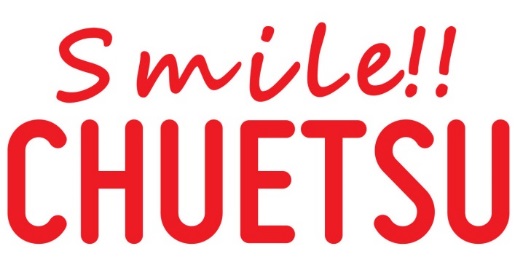 新潟県選手権　兼　国民体育大会新潟県予選会　結果入賞選手　6月2日．3日にダイエープロビスフェニックスプールで【新潟県選手権兼国体新潟県予選会】が開催されました。チーム全体として自己ベストタイムを更新する選手が多く，決勝進出者・入賞者が多数おり，充実した大会でした。今月，22日からの【県高校総体】でも多くの選手が北信越総体に進めるよう，チーム一丸となって戦ってきたいと思います。応援よろしくお願いいたします。早坂　亮（2年）50M背泳ぎ　　優勝27.13早坂　亮（2年）100M背泳ぎ　　3位58.34早坂　亮（2年）200M背泳ぎ　　優勝2：09.54五井　智也（2年）50Mバタフライ　5位26.88真島　来実（2年）50M自由形　　8位27.70髙木　大海（2年）50M平泳ぎ　　6位32.41皆川　隼人（2年）200M個人メドレー　4位2：11.13皆川　隼人（2年）400M個人メドレー　2位4：39.84吉田　圭佑（2年）1500M自由形　4位16：40.39櫻井　空（1年）400M自由形　　8位4：10.13櫻井　空（1年）1500Ⅿ自由形　　5位16：48.65小市　千聖（2年）50M平泳ぎ　優勝34.07小市　千聖（2年）100Ⅿ平泳ぎ　4位1：15.13小市　千聖（2年）200Ⅿ平泳ぎ　5位2：41.67